ПЕРВОЕ информационное письмо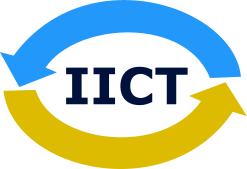 Институт информационных и вычислительных технологий МОН РК (Республика Казахстан, г. Алматы);Институт вычислительной математики и математической геофизики СО РАН (Россия, г. Новосибирск);Новосибирский государственный технический университет (Россия, г. Новосибирск);Институт энергетики и автоматики АН РУз (Республика Узбекистан, г. Ташкент) ;Институт теоретической и прикладной математики НАН КР (Кыргызская Республика, г. Бишкек);Институт автоматики и информационных технологий НАН КР (Кыргызская Республика, г.Бишкек)планируют провести в г. Чолпон-Ата Иссык-Кульской области Кыргызской Республики с 27 июля по 7 августа 2015 года Одиннадцатую Международную Азиатскую школу-семинар «Проблемам оптимизации сложных систем», посвященную памяти основателя школы, д.ф.-м.н., профессора Владимира Константиновича Попкова. Целью проведения этого мероприятия является объединение научных исследований российских и азиатских (прежде всего стран СНГ) ученых, обмен опытом по ряду проблем современной науки, а также передача этого опыта молодым научным сотрудникам, аспирантам и студентам старших курсов. Тематика школы-семинара:Методы интеллектуального управления;Анализ и оптимизация систем сетевой структуры;Методы оптимизации в транспортной логистике;Модели и методы в инфокоммуникационных технологиях;Оптимальное управление и обратные задачи;Задачи оптимизации на дискретных структурах;Нелинейные динамические системы;Моделирование социально-экономических процессов;Математическое и компьютерное моделирование;Робототехнические системы.Рабочие языки школы семинара: русский, английский.Важные даты: Предварительная регистрация и представление материалов: желающие принять участие в работе школы регистрируются на официальном сайте  http://conf.nsc.ru/opcs2015  (до 15 июня 2015 г.), а также отправляют материалы докладов (до 30 июня 2015 г.) на адрес Оргкомитета ssopcs@gmail.com. Технические требования к предоставлению материалов: текст доклада объемом не более 8 страниц  набирается в редакторе Word. Формулы должны быть выполнены в редакторе формул (Math Type).  Параметры страниц:  верхнее - 2 см, нижнее - 2 см, справа – 2,5 см, слева – 2,5 см. Шрифт: Times New Roman, (кегль - 12), интервал: одинарный. Название доклада печатается заглавными жирными буквами по центру, ниже строчными жирными буквами фамилия, инициалы авторов, на следующей строке курсивом и шрифтом (кегль - 11) место работы (без сокращений), город, страна, E-mail; далее пропустить одну строку и привести краткую аннотацию стати (кегль- 11); далее пропустить одну строку и начинать текст доклада; автоматическая расстановка переноса слов.Рисунки и таблицы должны быть расположены по центру, их размеры не должны превышать указанных параметров поля печатания; нумерация таблиц и название - по центру; рисунки (схемы, графики) - как единый рисунок (группировать все элементы рисунка, схемы, графика), название и подрисуночные подписи - после рисунка (схемы, графики) по центру.Ссылки на литературные источники даются в тексте цифрами в квадратных скобках по мере упоминания. Список литературы следует привести по ГОСТу.  Текст должен быть тщательно выверен и отредактирован. Материалы, не оформленные по указанным требованиям не рецензируются и к публикации не принимаются.Более подробная информация на сайте школы http://conf.nsc.ru/opcs2015Электронный почтовый ящик Оргкомитета: ssopcs@gmail.com.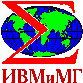 ИВМиМГСО РАНОдиннадцатая Международная Азиатская школа-семинар
Проблемы оптимизации сложных системКыргызская Республика, Иссык-Куль, г. Чолпон-Ата27 июля- 7 августа 2015 г.ИИВТ МОН РКРегистрация на сайте школы Прием материалы докладов Подтверждение участияДень заезда  Регистрация участников,  открытиеЗакрытие, дни отъезда          до 15 июня 2015 г. до 30 июня 2015 г.  до 15 июля 2015 г. 27 июля 2015 г.                                  28 июля 2015 г.                                   6 - 7 августа 2015 г. Контакты:Сахариев Болат Бейсембаевич ул. Пушкина, 125, г.Алматы, 050010, Республика Казахстан
Тел.:+7 (727) 2723313
Факс:+7 (727) 2723711
E-mail: bbs@ipic.kzТоктошов Гулжигит Ысакович проспект Академика Лаврентьева, 6, г. Новосибирск, 630090, Россия
Тел.:+7 (383) 3309643Факс: +7(383) 3356321
E-mail: tgi_tok@rambler.ru